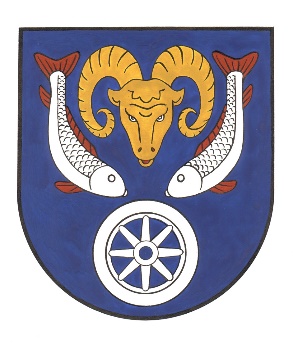 zápisze zasedání zastupitelstvaObce Nová Ves, okr. Liberec konaného  dne  8. 7. 2019Přítomni: pí. Hajnová, p. Uzel, p. Nečina, p. Pokorný, Ing. Čanda, , pí. Zimová ( do 18,45 hodin)Omluveni: p. MaťátkoHosté: dle prezenční listiny Starostka  obce paní Renata Hajnová zahájila v 17,00 hodin veřejné zasedání ZO. Přivítala přítomné a konstatovala, že dle prezenční listiny je přítomna nadpoloviční většina členů ZO a tudíž je zasedání usnášeníschopné. Oznámila, že z jednání ZO bude pořízen písemný a zvukový záznam, určila zapisovatele zápisu pí. Vondrovou. Dále podala návrh na ověřovatele zápisu pana Ing. Luboše Čandu a paní Lenku ZimovouPROGRAM:	ZAHÁJENI	NÁVRH  PROGRAMU A OVĚŘOVATELŮ ZÁPISUBOD 1/	REVOKACE USNESENÍ Č. 82/16 + ZÁMĚR PRODEJE P.Č.Č.301/26 A P.P.Č. 301/28 K.Ú. NOVÁ VES U CHRASTAVY BOD 2	MYSLIVECKÝ SPOLEK MLÝNICE, ŽÁDOST O FINANČNÍ PŘÍSPĚVEK NA ZAKOUPENÍ CHLADÍCÍHO BOXUBOD 3/	ROZPOČTOVÉ OPATŘENÍ Č. 3BOD 4/	VÝBĚR ZHOTOVITELSKÉ FIRMY NA OPRAVU ZŠ A MŠBOD 5/	OTERVŘENÍ  OBÁLEK A POSOUZENÍ NABÍDEK NA PRODEJ FABIEBOD 6/	NÁVRH SMLOUVY O ZŘÍZENÍ VĚCNÉHO BŘEMENE NA PŘÍSTUP K RD ČP. 272BOD 7/	ZÁMĚR PRONÁJMU POZEMKU P.P.Č.773     BOD 8/     KRITÉRIA PRO PŘIDĚLOVÁNÍ BYTŮBOD 9/	RŮZNÉBOD 10/	DISKUSE	NÁVRH NA DOPLNĚNÍ BODŮ PROGRAMU:Pan Nečina podal návrh na doplnění programu ..Rekonstrukce přípravny zeleniny včetně odpadní kanalizace na základě vyjádření KHS Libereckého kraje“. Paní starostka přečetla dopis paní ředitelky, která požádala o vyjádření KHS Libereckého kraje, dálepřečetla odpověď KHS Libereckého kraje. V této korespondenci je uvedeno pouze doporučení ( není to nařízení) KHSLK na oddělenou přípravnu zeleniny, pokud zařízení takovou možnost má. Paní starostka sdělila, že je stále přesvědčena, že dobře pochopila domluvu a postup zastupitelů, v současné době investovat jen do nezbytných havarijních oprav z důvodu jednání a hledání variant komplexního řešení Základní školy. Pan místostarosta zopakoval, že v současné době jsou prostory v kuchyni dostačující k používání prané zeleniny a loupaných brambor. Pan Portele sdělil, že problém s kanalizací by bylo dobré řešit se zhotovitelem, protože kanalizace je nová a bude jen ucpaná. Paní starostka potvrdila, že zhotovitel už byl vyzván k řešení a na problému pracuje. Pan Nečina připomněl, že problém se již hledal kamerou a byl řešen tlakovou soupravou nebyl však odstraněn.Návrh UsneseníZastupitelstvo  obce na základě vyjádření KHS Libereckého kraje ze dne 25.6.2019 schvaluje rekonstrukci přípravny zeleniny včetně odpadní kanalizace v ZŠ v rozsahu splňujícím hygienické předpisy a doporučení. Rekonstrukce bude ukončena v termínu do 31.8.2019. Odůvodnění: Rekonstrukci nelze provádět během školního roku. Náklady na rekonstrukci budou kryty z navýšeného rozpočtového opatření schváleného ZO Usnesením č.44/19. Realizace rekonstrukce není časově ovlivněna rekonstrukcí WC ZŠ. Návrh na doplnění bodu programu nebyl přijat nadpoloviční většinou hlasů.BOD PROGRAMU Č. 1Důvodová zprávaDůvod prodeje: plánovaná výstavba pobytové služby v rámci transformace zařízení APOSS Liberec, p.o.Revokace zrušení usnesení číslo 82/16 ze dne 10.10.2016  byla provedena z důvodu rozšíření odprodávaných částí pozemků, kdy toto rozšíření bylo nově požadováno ze strany Libereckého kraje. Bylo nutno vyhotovit nový geometrický plán, podle kterého bude celá majetkoprávní operace znovu zrealizována. Důvodem předložení této majetkoprávní operace, záměr prodeje, je prodej části p.p.č. 301/1 o výměře 467 m2, nově označené jako p.p.č. 301/26, trvalý travní porost, a části p.p.č. 301/1 o výměře 2232 m2, nově označené jako  p.p.č. 301/28, trvalý travní porost, vymezených geometrickým plánem č. 955-31/2019 ze dne 15. 5. 2019, v katastrálním území Nová Ves u Chrastavy, obci Nová Ves, evidovaných na listu vlastnictví č. 1 u Katastrálního úřadu pro Liberecký kraj, Katastrálního pracoviště Liberec, z důvodu plánované výstavby pobytové služby v rámci transformace zařízení APOSS Liberec, p.o.. Na předmětných pozemcích se předpokládá výstavba bydlení pro osoby se ZP – novostavba s 3 bytovými jednotkami, bydlení pro 9 osob. Prodejní cena u pozemku p.č. 301/28 o výměře 2232 m2 v katastrálním území Nová Ves u Chrastavy je stanovena ve výši 450 Kč/m2 a jí odpovídající DPH, tj. 1.004.400 Kč bez DPH, 1.215.324 s DPH.Na pozemku se nachází věcné břemeno dálkového optického kabelu, kdy předpokládaná cena na jeho přeložku činí cca 300.000 Kč (bude hradit investor Liberecký kraj).V roce v 2012 byly obci ze strany Libereckého kraje darovány nemovité věci v účetní hodnotě 6.453.308 Kč.Dále byla obec dodatečně oslovena Libereckým krajem s žádostí o prodej další části pozemku a to z důvodu nutnosti umístění stavby vsakování odpadních a dešťových vod a s tím souvisejících zařízení a celkového umístění plánovaného objektu. Prodejní cena u tohoto nově odděleného  pozemku p.č. 301/26 o výměře 467 m2, v katastrálním území Nová Ves u Chrastavy, který je nutno v rámci plánované výstavby prodat je stanovena ve výši 750 Kč/m2 a jí odpovídající DPH tj. 350.250 Kč bez DPH, což činí 423.802,50 Kč s DPH.Celková kupní cena za obě části výše uvedených pozemků činí 1.639126,50 Kč vč. DPH (slovy: jeden milion šest set třicet devět tisíc sto dvacet šest korun českých padesát haléřů).Přílohy: geometrické plány BOD PROGRAMU Č.2 K projednání ZO byla předložena žádost mysliveckého spolku Mlýnice  o finanční příspěvek na nákup chladícího zařízení, které by sloužilo také pro účely obecních kulturních a sportovních akcí .Paní starostka, pan Nečina a paní Zimová navrhla schválit finanční příspěvek dle cenové nabídky předložené mysliveckým spolkem v plné výši 100 000,-Kč. Pan místostarosta a pan Pokorný navrhli zastupitelům zvážit, zda by nebylo dobré, aby se na zakoupení chladícího zařízení podílel malou částí také myslivecký spolek, proto by se přikláněli ke schválení příspěvku ve výši 70 000 – 80 000,- Kč. Pan Čanda oznámil, že se zdrží hlasování z důvodu, že je členem mysliveckého spolku. V průběhu hlasování pan místostarosta zjistil, že pokud by hlasoval proti navržené výši příspěvku, Usnesení by neobdrželo potřebnou podporu nadpoloviční většiny hlasů a nebylo by schváleno, podporu by dle jeho zjištění nedostal ani návrh usnesení s podílem žadatele, proto svůj návrh přehodnotil a podpořil schválení částky v plné výši. Pan Portele všem zastupitelům poděkoval.BOD PROGRAMU Č.3 K projednání ZO bylo předloženo Rozpočtové opatření č. 3/2019. Paní účetní podala zastupitelům k rozpočtovému opatření podrobné informace. Vysvětlila účetní postup bodu1 a 2,.z důvodu souladu s platnou zřizovací listinou ZŠ a MŠ Nová Ves. Pan Pokorný se dotázal, zda by byl problém zřizovací listinu změnit a jestli by ZO o změně uvažovalo, paní účetní aktualizaci a změnu také doporučovala.  BOD PROGRAMU Č.4 Zastupitelstvu obce byl oznámen výsledek hodnocení poptávky na opravu ZŠ a MŠ Nová Ves.Hodnocení obdržených položkových rozpočtů byli přítomni: pí. Hajnová, p. Uzel, p. Nečina. Dle hodnotícího kritéria celkové nabídkové ceny byla vybrána firma V- PRODUKT s.r.o.Zastupitelé p. Nečina, p. Pokorný a hosté p. Portele, p. Illek, Mgr. Baran, p. Smola, p. Randáček, p. Jahelkav diskusi vyjádřili obavu, že na zadání poptávky, výběr poptaných firem bylo málo času. Obeslány byly čtyřifirmy, ale obec obdržela pouze dvě cenové nabídky. Celková nabídková cena se zdá být vysoká.p. Nečina – zdůvodnění proč se zdrží hlasování, chybí zadávací dokumentace, podrobný položkový rozpočet, harmonogram prací, materiálová specifikace, není vybrán stavební dozor, má obavy, aby byly dodrženy technologické postupy, není připraven konečný návrh smlouvy o dílo, cenové nabídky by měl vidět každý zastupitel, p. Pokorný – zdůvodnění proč bude hlasovat proti, jsem si plně vědom nutnosti a potřeby rekonstrukce školy, ale jakož to zastupitel obce jsem povinen chránit zájmy obce a řádně nakládat s majetkem obce a jejími financemi, proto předem sděluji, že v tomto bodě budu hlasovat proti a to z důvodu nedůvěry a vážných pochyb k poptání firem, ceně, termínu splnění, garancím, sankcím, doposud nepředložené smlouvě, nevybranému stavebnímu dozoru a celkové nepřipravenosti projektu.pí. starostka – uznala, že na přípravu bylo málo času a měla reagovat pružněji. Z důvodu že chtěla zkusit záměr realizovat v době školních prázdnin, pokusila se s panem místostarostou splnit úkol zadaný Usnesením č. 44/19 a obeslali čtyři odborné firmy. Vzala na vědomí a souhlasila s připomínkami zastupitelů i hostů a navrhla připravit nové řízení. Na základě připomínek na výši nabídkové ceny se k tomuto řešení přiklonila také paní Zimová a pan místostarosta. Pan Smola žádal paní starostku, aby přečetla dopis, který zaslala rodičům dětí, kteří docházejí do naší školy, kde přislíbila, že plánované opravy proběhnou v době prázdnin. Paní starostka přečetla zmiňovaný dopis, kde rodičům vysvětlila důvod potřebného navýšení finančních prostředků nad plánovaný rámec rozpočtu školy, dále uznala chybu, že měla reagovat pružněji, uvedla omluvu a přislíbila realizaci oprav v době letních prázdnin. Pí. Kadlecová doporučila zastupitelům, aby se podívali do okolí, jak se školy renovují jinde a zvážili, jak dlouho ještě budou rodiče tolerovat současný stav školy. Za rodiče poděkovala paní ředitelce a pracovníkům školy za příznivé klima, které díky nim ve škole panuje a je hlavním důvodem, proč  ještě mají rodiče trpělivost.Pan Portele vyzval vedení obce, aby zaslalo všem učitelům omluvný dopis za jejich práci, kterou věnovali přípravě plánované rekonstrukce a pravděpodobně zbytečně.Návrh usnesení nezískal nadpoloviční většinu hlasů, usnesení nevzniká.Ze zasedání ZO se omluvila paní Lenka Zimová a v 18,45 odešla.BOD PROGRAMU Č. 5K projednání ZO byly předloženy cenové nabídky za prodej osobního automobilu Škody Fabie RZ 1L18836.BOD PROGRAMU Č. 6K projednání ZO byl předložen Návrh Smlouvy o zřízení věcného břemene na přístup k RD čp. 272BOD PROGRAMU Č. 7Na základě žádosti rybářského spolku byl Zastupitelům obce předložen ke schválení Záměr pronájmu pozemků p.p.č. 773 a 775 k.ú. Nová Ves u Chrastavy. Zastupitelé požádali zástupce rybářského a mysliveckého spolku, aby na zářijovém zasedání ZO předložili smlouvu o vzájemné spolupráci, která bude přílohou Nájemní smlouvy. Pan Seibert chtěl vědět k jakému účelu bude rybník rybářům sloužit. Zda je k rybníku povinná dokumentace. BOD PROGRAMU Č. 8Po kontrole právního zástupce, byl ZO  předložen ke schválení návrh kritérií pro přidělování nájemních bytů a přístřeší v majetku obce Nová Ves vypracovaný bytovou komisí. BOD PROGRAMU Č. 9 RŮZNÉPaní starostka předala zastupitelům informaci od pana Randáčka o stavu jednání s panem Fotulou. Pan místostarosta se s panem Randáčkem domluvil na pátek 12.6.2019, kdy provedou další pokus zastihnout osobně pana Fotulu. Pan Seibert požádal zastupitele o posunutí termínu předání stodoly, kterou měl dlouhodobě v pronájmu. Zastupitelé souhlasili nový termín předání byl stanoven na 31.8.2019. BOD PROGRAMU Č. 10 DISKUSEPan Nečina se dotázal, zda by se nemělo vedení vzdát mandátu nebo zda by se nemělo rozpustit zastupitelsvo, když se stále neplní žádné úkoly.Paní starostka se dotázala, proč pan Nečina neřeší své připomínky a nespokojenost na poradách zastupitelů.Pan Seibert se dotázal zda je v obci připravený a zajištěný sběr olejů z domácnosti. Paní starostka mu oznámila, že ano na sběrném místě bude umístěna nádoba o kterou už je požádáno. Dále se pan Seibert dotázal, zda zastupitelé řeší výměnu kotlů na tuhá paliva a proč nebyli občané ve zpravodaji obeznámeni o poslední možnosti kotlíkových dotací.Paní Sasová se svým synem požádala zastupitele, zda by nezvážili možnost snížení ceny za pozemek 518/11 k.ú. Nová Ves u Chrastavy. Zdůvodnění: Chápe, že pozemek je v ÚP veden jako stavební, ale obec nemá k pozemku přístup, přístupný je pouze z okolních pozemků v majetku soukromích osob, pozemek je neudržován, vzrostlé nálety prorůstají plotem paní Sasové, proto žádá zastupitele, aby obec pozemek udržovala nebo snížila jeho prodejní cenu, aby majitelé okolních nemovitostí měli možnost pozemek přikoupit, v takovém případě její žádost o koupi pozemku trvá. Paní starostka slíbila, že možnost snížení ceny prověří. Dále se paní Sasová dotázala v jakém časovém horizontu se počítá s dokončením plánované etapy kanalizace, nastínila svůj problém s vyvěráním spodní vody znečištěné splaškovou vodou do sklepa její nemovitosti. Paní starostka sdělila, že na patřičných povoleních stavby kanalizace se v současné době intenzivně pracuje. Pan Jahelka požádal zastupitele, zda by mohl pročíst kroniku na které pracuje paní Koblihová.Pan Jersák se zeptal zastupitelů, zda by nebylo dobré zvážit zaměstnat stavebně, technického odborníka. Pan Nečina sdělil, že si myslí, že tuto odbornost v současné době dostatečně supluje stavební komise.Pan Pokorný se dotázal, kdy bude hotový statický posudek na čp. 24.Paní Pachtová znovu připomněla stav hřbitova a okolí OÚ.Pan Jahelka se dotázal, zda by nebylo řešením v rámci Mikroregionu Jizerské Podhůří zřídit společné technické služby s patřičným vybavením na údržbu všech tří obcí. Pan místostarosta sdělil, že takové jednání již bylo zahájeno. Starostka obce ukončila zasedáni ve 20,25 hodin. Zapsala Vladimíra VondrováZ důvodu ochrany osobních údajů v činnosti obce podle zákona č. 101/2000 sb. o ochraně osobních údajů ve znění pozdějších předpisů je plné znění usnesení ZO a zápisu ze zasedání ZO k nahlédnutí na základě písemného požádání na OÚ  Nová Ves.                                                             Hlasování o návrhu na ověřovatele zápisuPro: 6Proti: Zdržel se: Hlasování o programu jednáníPro: 6Proti: Zdržel se: Hlasování o doplnění bodu jednání Pro: p. Pokorný, p. NečinaProti:p. Uzel, pí. Hajnová, p. ČandaZdržel se:pí. ZimováUsnesení 53/19Zastupitelstvo obce Nová Ves po projednání r u š í usnesení číslo 82/16 ze dne 10.10.2016  z důvodu rozšíření prodeje částí pozemků a s tím spojené nové vyhotovení geometrického plánu, kterým dochází k přečíslování požadovaných pozemků. s ch v a l u j ezáměr prodeje části p.p.č. 301/1 o výměře 467 m2, nově označené jako p.p.č. 301/26, trvalý travní porost, a části p.p.č. 301/1 o výměře 2232 m2, nově označené jako  p.p.č. 301/28, trvalý travní porost, vymezených geometrickým plánem č. 955-31/2019 ze dne 15. 5. 2019, v katastrálním území Nová Ves u Chrastavy, obci Nová Ves, evidovaných na listu vlastnictví č. 1 u Katastrálního úřadu pro Liberecký kraj, Katastrálního pracoviště Liberec, Libereckému kraji, se sídlem U Jezu 642/2a, 461 80 Liberec 2, IČ: 70891508, DIČ: CZ70891508, za vzájemně dohodnutou celkovou kupní cenu ve výši 1.639.126,50 Kč vč. DPH (slovy: jeden milion šest set třicet devět tisíc sto dvacet šest korun českých padesát haléřů),   Pro: 6Proti:Zdržel se: Usnesení 54/19Zastupitelstvo obce Nová Ves schvaluje poskytnutí investiční dotace mysliveckému spolku Mlýnice ve výši 100 000,-Kč na nákup chladícího zařízení, dále schvaluje podpis Veřejnoprávní smlouvy mezi obcí Nová Ves a žadatelem Mysliveckým spolkem Mlýnice zastoupeným předsedou panem Viktorem Portelem o poskytnutí investiční dotace z rozpočtu obce na rok 2019 č. 1/2019 ve výši 100 000,-Kč na nákup chladícího zařízení . Pro: 4Proti: 1 p. PokornýZdržel se: p. ČandaUsnesení 55/19Zastupitelstvo obce Nová Ves schvaluje Rozpočtové opatření obce Nová Ves č. 3/2019. Pro: 6Proti:Zdržel se:Návrh Usnesení Zastupitelstvo obce Nová Ves vzalo na vědomí výsledek poptávky a souhlasí s podpisem Smlouvy o dílo s vybranou firmou V- PRODUKT s.r.o.Pro: Proti: pí. Hajnová, p. Uzel, , p. PokornýZdržel se: p. Čanda, p. Zimová, p. NečinaUsnesení 56/19Zastupitelstvo obce Nová Ves vzalo na vědomí nabídku jediného zájemce ………………………………za prodej osobního automobilu Škody Fabie RZ 1L18836 za nabídnutou cenu 1 000,- Kč.  Souhlasí s prodejem automobilu Škoda Fabia RZ 1L18836, výr. č. 107854 jedinému zájemci. Ukládá vedení obce nechat vyhotovit Kupní Smlouvu, ve které bude podrobně uvedenýstav vozidla:  - od roku 2016 neprovozováno- poškození karoserie – LP blatník a povrchová koroze- rozdílný rozměr pneumatik na nápravách- vadná autobaterie- porucha řízení- nefunkční tachometr, nedoložený nájezd km- k  přepisu vozidla nutná evid. prohlídka- vozidlo nesmí přejíždět po veřejné komunikaci dat. uvedení do provozu: 12.2.2003 Platnost TK do 18.11.2016Záměr prodeje vozidla s podrobným uvedením stavu viz. výše byl zveřejněn dne 18.6.2019Pro:4Proti:Zdržel se: p. NečinaUsnesení 57/19Zastupitelstvo obce Nová Ves vzalo na vědomí žádost manželů ………………………majitelů nemovitosti čp. 272 Nová Ves u Chrastavy a schvaluje Smlouvu o zřízení bezúplatného věcného břemene práva jízdy a chůze k nemovitosti čp. 272 Nová Ves přes část pozemku 301/1 k.ú. Nová Ves u Chrastavy. Rozsah věcného břemene je  specifikován geometrickým plánem č. 956-46/2019. Pro: 5Proti:Zdržel se:Usnesení 58/19Zastupitelstvo obce Nová Ves schvaluje Záměr pronájmu pozemků p.p.č. 773 a 775 k.ú. Nová Ves uChrastavy na dobu pěti let za cenu 1Kč/rok.Pro: 4Proti:Zdržel se: p. NečinaUsnesení 59/19Zastupitelstvo obce Nová Ves schvaluje kritéria pro přidělování nájemních bytů a přístřeší v majetku obce Nová Ves v souladu se zákonem č. 89/2012 Sb. ( Občanský zákoník) v platném znění za účelem stanovení postupu při určení pořadí žadatelů o obecní byt nebo přístřeší.Pro: 4Proti:Zdržel se: p. Nečina